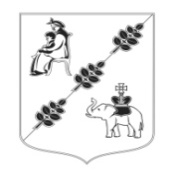 АДМИНИСТРАЦИЯ МУНИЦИПАЛЬНОГО ОБРАЗОВАНИЯКОБРИНСКОГО СЕЛЬСКОГО ПОСЕЛЕНИЯГАТЧИНСКОГО МУНИЦИПАЛЬНОГО РАЙОНАЛЕНИНГРАДСКОЙ ОБЛАСТИПОСТАНОВЛЕНИЕ21 июня 2012 года										№ 145О внесении изменений в Постановление администрацииМО Кобринское сельское поселение от 02.02.2010г. № 12«Об официальном информационном сайте администрации Кобринского сельского поселения Гатчинского муниципального района Ленинградской области»В соответствии с Федеральным законом от 06.10.2003 г. N 131-ФЗ «Об общих принципах организации местного самоуправления в Российской Федерации», Уставом муниципального образования Кобринского сельского поселения Гатчинского муниципального района Ленинградской области:ПОСТАНОВЛЯЕТ:Пункт 1 читать в следующей редакции: «1. Определить официальный интернет сайт администрации муниципального образования Кобринского сельского поселения по электронному адресу http://www.kobrino.ru официальным представительством администрации муниципального образования Кобринского сельского поселения в сети Интернет»;Пункт 2 читать в следующей редакции:«2. Администратором сайта назначить специалиста 1-ой категории Халтунена Дмитрия Сергеевича»;Контроль за выполнением настоящего Постановления оставляю за собой.Настоящее Постановление вступает в силу с момента официального опубликования.Глава администрации Кобринского сельского поселения                                                	            Л.Н.Николаева